РЕСПУБЛИКА  ДАГЕСТАН СОБРАНИЕ  ДЕПУТАТОВ МУНИЦИПАЛЬНОГО РАЙОНА«МАГАРАМКЕНТСКИЙ  РАЙОН»    368780,с.Магарамкент,ул.Гагарина,2                           e-mail: sobranie.deputatov_mr@mail.ruРЕШЕНИЕ 24.03.2020 г.                                                                                      № 233 -VI сд Об избрании председателя Собрания депутатов муниципального района «Магарамкентский район»На основании решения Собрания депутатов муниципального района «Магарамкентский район»№ 232-VI сд от 24.03.2020 года и в соответствии с ст. 6 Регламента Собрания депутатов муниципального района «Магарамкентский район» утвержденного решением Собрания депутатов муниципального района «Магарамкентский район» от 09 июля 2019 г. № 194-VI сд, Федеральным законом от 06.10.2003 № 131-ФЗ «Об общих принципах организации местного самоуправления в Российской Федерации», Собрание депутатов муниципального района «Магарамкентский район» РЕШАЕТ:Избрать на должность председателя Собрания депутатов муниципального района «Магарамкентский район» Алиярова Назира Ахмедовича со дня принятия настоящего Решения.Заместитель Председателя                                                                                              Собрания депутатов МР                                                                              «Магарамкентский район»                                                                   М.И. Караева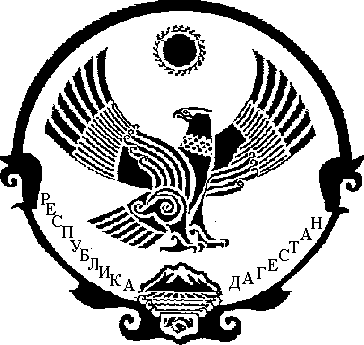 